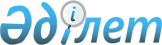 О переименовании государственного учреждения "Санитарно-эпидемиологическая станция" Медицинского центра Управления делами Президента Республики Казахстан"Постановление Правительства Республики Казахстан от 30 декабря 2003 года N 1354      Правительство Республики Казахстан постановляет: 

      1. Переименовать государственное учреждение "Санитарно-эпидемиологическая станция" Медицинского центра Управления делами Президента Республики Казахстан" в государственное учреждение "Центр санитарно-эпидемиологической экспертизы" Медицинского центра Управления делами Президента Республики Казахстан" (далее - Учреждение). 

      2. Основными задачами Учреждения определить: 

      комплексную оценку влияния объектов среды обитания на санитарно-эпидемиологическую ситуацию, здоровье населения; 

      исследование причин и условий возникновения инфекционных, паразитарных заболеваний и отравлений населения. 

      3. Управлению делами Президента Республики Казахстан (по согласованию) в установленном законодательством порядке: 

      1) внести соответствующие изменения и дополнения в устав Учреждения и обеспечить его перерегистрацию в органах юстиции; 

      2) принять иные меры, вытекающие из настоящего постановления. 

      4. Внести в постановление  Правительства Республики Казахстан от 25 декабря 1998 года N 1335 "Вопросы учреждений - администраторов программ, финансируемых из государственного бюджета" следующее изменение: 

      в Перечне учреждений, выполняющих республиканские программы, финансируемые из республиканского бюджета, а также подлежащих перерегистрации в соответствии с законодательством в государственные учреждения, утвержденном указанным постановлением: 

      в строке, порядковый номер 38, "Управление делами Президента Республики Казахстан", строку 1 "Санитарно-эпидемиологическая станция" изложить в следующей редакции: 

      "1 Центр санитарно-эпидемиологической экспертизы". 

      5. Настоящее постановление вступает в силу с 1 января 2004 года.       Премьер-Министр 

      Республики Казахстан 
					© 2012. РГП на ПХВ «Институт законодательства и правовой информации Республики Казахстан» Министерства юстиции Республики Казахстан
				